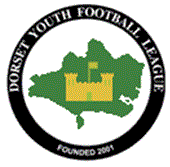 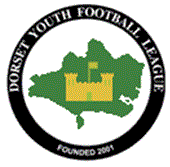 I can confirm that we have a COVID Officer and that we have a COVID Club Risk Assessment in place for every game within our Club.I can confirm that we agree to the COVID Return to Football Re-Starting Competitive Games and our team’s agree to adhere to the Guidelines. Signed:Date: Name of ClubCOVID Officer NameEmail Address